Non-FDA Regulated Innovative 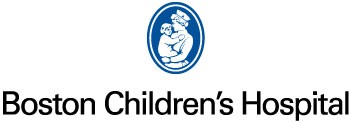 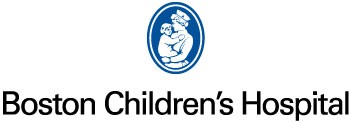 Therapy Tool Kit Document: x001-003-innovate-therapies-toolkit-feb-2020.docxThe term innovative therapy covers a large spectrum of situations. It may include a minor modification to an established procedure or a new interventional approach for a particular patient. When a proposed innovative therapy/procedure:Represents a significant increase in risk, above the alternative approaches that could have been offered; orWhen the procedure is so novel that the risks and benefits are unknown the following forms contained within this toolkit are to be completed:Innovative Therapy FormInnovative Therapy Peer ReviewInnovative Therapy Checklist * Approval and sign off by your Department Chair/Chief as well as the Surgeon in Chief  is required. After all sign offs are obtained the forms must be provided to Judy Fleming (Research Administration/TRP) who will then distribute copies to the Office of Health Affairs and IRB Administrative Office (Susan Kornetsky).Defining Innovative TherapyInnovative therapy occurs when a practitioner proposes to use a treatment, procedure or intervention in a way that deviates from commonly accepted practice in a clinical encounter.Whenever innovative therapy differs significantly from routine practice, it should be viewed as experimental.In all such cases the need to evaluate the therapy/procedure by a scientifically sound methodology under a formal research protocol should at least be considered although the fact that the procedure is novel does not automatically place it in a category of research.However, when new procedures are used repeatedly, they should be made the object of formal research at an early stage, in order to determine whether the innovation is both safe and effective.Innovative therapy can be characterized by one or more of the following principles:A non-standard treatment or approach that is used solely to attempt to enhance the well-being of an individual patient.A change from a currently accepted practice by the medical community that is based on scientific observations and explicit rationale.The modification of commonly accepted procedures in small incremental steps.In ambiguous cases, members of the medical and surgical staff who propose to implement novel procedures should consult with their Department Chair or Division Chief to determine whether the proposed innovative therapy/procedure requires oversight by an independent professional. This policy applies to innovative therapies that are not FDA regulated.  All FDA regulated therapies are covered under the policy and procedure 8.1 Drugs, Biologics and Dietary Supplements Regulations. Any procedure that is determined not to require oversight should proceed in accordance with generally accepted departmental policies and practices. (e.g., Novel Interventions in the Cardiovascular and Critical Care Programs).Related ContentPatient Care ManualCardiovascular and Critical Care Manual Program for Patient Safety and QualityOffice of Clinical InvestigationInnovative Therapy ReferenceInnovative Therapy FormProvide a brief summary of the clinical history of the patient.Describe the proposed innovative therapy and provide the rationale for innovative therapy.Provide a statement on any known/potential risks and benefits.Has this innovative therapy been performed before at Boston Children’s Hospital?Yes	NoIf YES, please answer the following questions:Briefly describe the outcome:Describe the rationale for performing additional innovative therapy on more patients?Innovative therapies must be peer-reviewed, approved initially by the Department Chair or Division Chief with final approval by Physician-in-Chief or Surgeon-in-Chief. Peer Review written statements required (see page 4)Yes	NoSigned Innovative Therapy Checklist is attached (see page 5) Yes	NoIt is required that a separate written informed consent document containing a complete description of the procedures, specifying known or unknown risks, benefits and alternatives, be extremely clear and specific to the patient and procedure. This form should be completed in addition to the hospital's general consent forms and reviewed by the administrative office of the IRB.Consent document is attached N/A	Yes	NoAddendum to the hospital’s general consent form is attached N/A	Yes	NoPlease provide a brief summary of the plans for informed consent (who will speak with the patient, when, where, etc.).Please obtain approval from  your appropriate leader (Department Chair/Division Chief) and the Surgeon in Chief or Physician in Chief  The attached checklist has a location for these signatures  Alternatively, you may attach copies of emails with their approval. Provide copies to:Judy Fleming (Director, Research Affairs and Integrity/TRP)After the treatment, please forward patient outcome and lessons learned from the innovative therapy to Judy Fleming.If you have questions with the innovative therapy review process, please contact:Email: Susan.Kornetsky@childrens.harvard.edu Director, Clinical Research ComplianceDial #: 57053	Direct Dial #: 617-355-7053    Email: Judith.Fleming@childrens.harvard.edu  Director, Research Affairs and Integrity/TRP   Dial #: 42262					   Direct Dial #: 617-919-2262Email: Kevin.Churchwell@childrens.harvard.edu, Kevin Churchwell (EVP Health Affairs) Dial #: 57272	Direct Dial #: 617-355-7272© Boston Children’s Hospital, 2015 All rights reserved • Publication Date 02/17/15Page 3 of 5Innovative Therapy Tool KitPt Name: Gender: 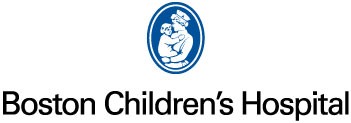 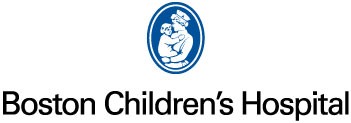 Non FDA Regulated Innovative Therapy Peer ReviewPeer Reviewer GuidelinesPeer review is required by 2 individuals.Peer reviewers may not be involved in the procedure or patient care team.Department Chair/Division Chief may serve as one of the peer reviewers.Department Chair/Division Chief may not be involved in the procedure or patient care teamReview must conclude that proposed innovative therapy/procedure is reasonable given:Patient’s clinical situationAvailable alternativesPeer reviewers must be assured that all steps are taken to assure patient safety and a favorable outcome.Peer reviewers signed written statement specifies agreement with proposed procedure or therapy.Patient Name:see addressographPractitioner performing therapy/procedure:Procedure:Peer Reviewer Statement:© Boston Children’s Hospital, 2015 All rights reserved • Publication Date 02/17/15Page 4 of 5InnovativeTherapy Tool KitPt Name: Gender: Non-FDA Regulated Innovative Therapy ChecklistDepartment Chair or Division Chief Sign-off	Date   Department Chair or Division Chief Sign-off                                                                           Date Please remember to close the loop by sending outcomes to Judy Fleming for subsequent distribution to the Office of Medical Affairs and the IRB administrative Office.© Boston Children’s Hospital, 2015 All rights reserved • Publication Date 02/17/15Page 5 of 5Post Submission Reviews/Requirements:Post Submission Reviews/Requirements:Post Submission Reviews/Requirements:Approval/Receive DateRequiredPeer Review CompletePeer Review CompleteRequiredConsent Document (supplement to standard consent) orAddendum to general hospital consent form with explicit languageConsent Document (supplement to standard consent) orAddendum to general hospital consent form with explicit languageRequiredNot RequiredMultidisciplinary Team Review Pre-procedureMultidisciplinary Team Review Pre-procedureContact InformationInvolved  Not InvolvedRadiation SafetyInvolved  Not InvolvedPharmacyInvolvedNot InvolvedLaser UseInvolvedNot InvolvedOR Team/Anesthesia (pre or intra- op care specific to particular case)InvolvedNot InvolvedNursing (post-op care specific to particular case)InvolvedNot InvolvedCritical Care Provider (post-op care)Involved  Not InvolvedRespiratory Therapy